Eastern Ontario District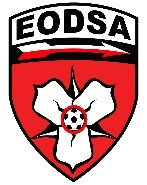   Soccer AssociationAssociation de soccer de
   L’est de L’OntarioPlease submit a 1 to 2 paragraph summary of your request. Include a list of short term and long terms goals.Please submit answers to all the questions below.Describe the details of your Change/Request/Proposal:Why should the Change/Request/Proposal be approved?What are the impacts if it does not go forward?What are the Pros and Cons of your Change/Request/Proposal from the perspective of your Club, the EODSA and existing Clubs around you?A description of any temporary or permanent conditions or restrictions that the applicant proposes to lessen any adverse impact on any existing Members.A Statement concerning whether or not it is offering programs that are presently unavailable in the District and a description of such programs.Identification of all Impacted Members within the EODSAIdentify Member impacted: Who is the Contact for this issue in the impacted member(s)? What areas are impacted? Does the impacted member support the change or not?Resources AvailableFieldsHave you contacted the City regarding fields?What is your area of operation?Which Fields did you request? Which fields can you get?  Which do you have?  Demonstrate that it is adequate for your request.Do you have a long term supply?  What are the club Practice and Game usage expectations? Which days?CoachesDo you have enough? How many?  Are/Will they be qualified?  How will you keep qualifying coaches?PlayersWhere are the players currently playing?How many players do you/ will you have?RefereesDo you have enough? How many? Are/Will they be qualified? How will you keep qualifying referees?CorporationDo you have appropriate Insurance?Are you/Will you be incorporated?AdministrationDo you have the ability to meet registration, selection and scheduling needs?Do you have the ability to meet discipline and oversight requirements?What is the current organizational structure of the Club? How will the structure change to accommodate the request?OtherWill you be able to organize a volunteer screening process? (Youth Clubs) What are the long term goals of your membership request?